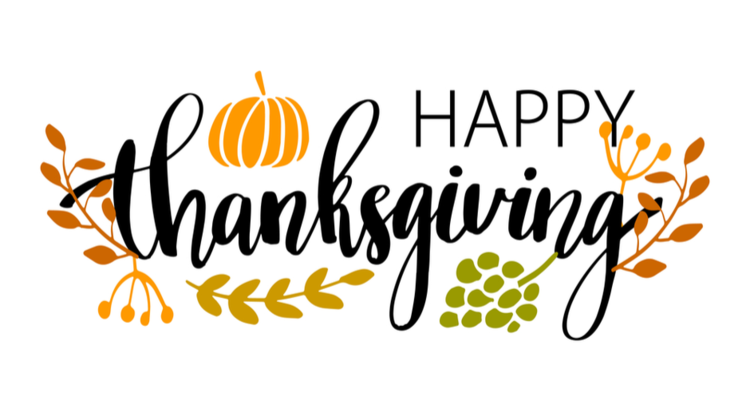 School Advisory CouncilNob Hill ElementaryAgendaNovember 20th, 2018I.  WelcomeII.  Reading of the MinutesIII. Establish A Quorum IV. Vote for SAF RepV.  Title 1 Report VI.  Principal’s ReportKidCare VII.  School Improvement Plan/SIP GoalsVIII. Budget UpdateUnused Teacher Classroom Supply FundsIX. A+ Proposal DevelopmentX.  Concerns and Compliments